XVI PAINTING BIENNIAL “VILLA DE NOREÑA” - PRINCIPADO DE ASTURIASREWARD AYUNTAMIENTO  DE  NOREÑAOrganizer: ASOCIACION CULTURAL CONTIGO – NOREÑA 2.022BASESPARTICIPANTSAll artists who wish may attend this contest.ENTRIESThe theme and technique are free. Each artist may only submit a single piece of work, which must be original and not been awarded in any other contest or competition, nor a retouched copy of a previously awarded work. The works of art mustnot be larger than 180×180cm, or smaller than 80×80cm on each side. If the artist considers it necessary, the piece may be framed with a ribbon no more than 3cm in width. Entries protected with glass will not be accepted. If any entry is made up of different parts, the total of the parts will be used for dimension purposes.REGISTRATION AND DOCUMENTATION:Registration is to be made exclusively via email to the following address:contigo2@contigonorena.es, attaching the following documentation:A photograph of the entry (in JPG format up to 5MB).Attached file completed in all its sections.Photocopy of D.N.I. or passport.REGISTRATION DEADLINE:The registration deadline is September 4th, 2022 at 11:59 pmSpanish time.SELECTION PROCESS:On the 6th September, the jury will select 12 pieces to participate in the exhibition. Once informed, those selected must send their entries by transport agency or deliver them personally to: SALA DE EXPOSICIONES “Antonio Mingote”(Antiguodepósito del agua) - C/ EL RELOJ - 33.180 – NOREÑA – ASTURIAS    Opening hours: 11:00 am to 1:00 pm and from 6:00 pmto 8:00 pm (weekdays), until Thursday 15th September.On Friday 16th September the jury will choose the winning piece.The organization will ensurethe protection of the pieces at all times while in its possession, however, if despite this some deterioration occurs, the organization will not be responsible for the damage caused.ENDOWMENTThe following prizes are established:Noreña City Council Award of €3,000 (Euros), may not be declared void and will be subject to Taxes in accordance with current legislation.The winning piece will become the property of the City Council of Noreña.Special mention of the Jury without remuneration and property of the author.EXHIBITION AND AWARDS DELIVERY:The winning piece and those selected by the jury will be exhibited in the EXIBITION HALL “Antonio Mingote”(Antiguodepósito del agua) - C/ EL RELOJ - 33.180 – NOREÑA – ASTURIAS from 19thto 23rd September 2022 both inclusive.The award ceremony will take place on 23rd September at 7:30pm, coinciding with the end of the Biennial exhibition.RETURN OF THE ENTRIES:The entries received by transport agency will be returned following the same procedure and in the same packaging, by non-urgent transport.  Return postage to be paid by recipient. Those delivered personally by the artists will be collected in person in the same place between 11:00am and 1:00pm on 26th and 27th September upon presentation of the registration receipt.Phone: 985.741.723 (María Eugenia)http://www.contigonorena.esColabora:                                                                  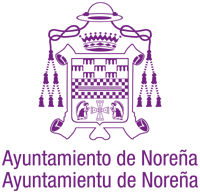 XVI Painting biennial"Villa de Noreña" – Principado de AsturiasReward Ayuntamiento de NoreñaName:………………….…..…………………………………..Surnames:……………………………………………………….Identification document.:…………………………...Postal address:…………………………..……………………Location:……………………………………………..………..Province:………………………………………………………Phone Number:…...…………….…………………………….E-mail:…………………………………………..……..…………Entry Title:……………………….…….…….……..……Technique:………………………………………………………Measurements:…….……… cm.     Price:……….………€Packaging:……………………………………….…..…………Transportation:…………………………………………………Notes:………………………………………………………………………………………………………...……………..